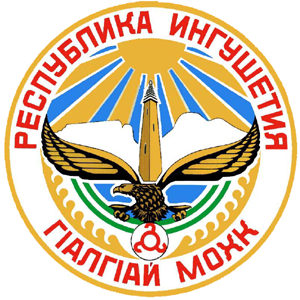 РЕСПУБЛИКА  ИНГУШЕТИЯ ГIАЛГIАЙ РЕСПУБЛИКАКОМИТЕТ РЕСПУБЛИКИ ИНГУШЕТИЯ ПО ЭКОЛОГИИ И ПРИРОДНЫМ РЕСУРСАМ   				ПОСТАНОВЛЕНИЕ №  35-05                                                          о назначении административного наказания        "23" мая   2018 г.                                                                                                                    г. Магас                                                 Я, Ф.И.О.  , государственный инспектор Комитета Республики Ингушетия по экологии и природным ресурсам, г. Магас, ул. Д. Мальсагова 31 «а», рассмотрев материалы об административном правонарушении по протоколу № 07-05 от 10.05.2018 г. и представленные документы в отношении гражданина(ки), индивидуального предпринимателя, должностного  лица Ф.И.О.      В ходе проведения плановой проверки  администрации сельского поселения Галашки заместителя главы администрации с.п.Галашки Ф.И.О.  .установил что:- отсутствует разрешение на выброс загрязненных веществ в атмосферный воздух, в нарушении ст. 14 №7-ФЗ от 10.01.2002 г. «Об охране окружающей среды».За совершение указанного административного правонарушения предусмотрено  привлечение нарушителя к ответственности в соответствии с ч.1 ст. 8.21 КоАП РФ. В деяниях администрации сельского поселения Галашки заместителя главы администрации с.п.Галашки Ф.И.О.  содержатся признаки названного административного правонарушения.В свою очередь, согласно части 1 статьи 2.1 КоАП РФ административным правонарушением признается противоправное, виновное действие (бездействие) физического или юридического лица, за которое настоящим Кодексом или законами субъектов Российской Федерации об административных правонарушениях установлена административная ответственность.При этом установлено, что обстоятельства, препятствовавшие соблюдению     администрации сельского поселения Галашки заместителем главы администрации с.п.Галашки Ф.И.О.  вменяемых обязанностей, отсутствуют. Наличие события административного правонарушения, ответственность за которое предусмотрена ч.1 ст. 8.21 КоАП РФ, и вина лица в совершении правонарушения установлены и подтверждаются материалами дела.Обстоятельства, отягчающие административную ответственность, отсутствуют.Привлечение к административной ответственности за данное правонарушение впервые, можно рассматривать как обстоятельства, смягчающие административную ответственность.Обстоятельства, указывающие на малозначительность административного правонарушения, отсутствуют. Обстоятельства, свидетельствующие о совершении, правонарушения в состоянии крайней необходимости, отсутствуют.В соответствии со статьей 4.1.1 КоАП РФ юридическим лицам, а также их работникам за впервые совершенное административное правонарушение, выявленное в ходе осуществления государственного контроля (надзора), муниципального контроля, в случаях, если назначение административного наказания в виде предупреждения не предусмотрено соответствующей статьей раздела II настоящего Кодекса Российской Федерации об административных правонарушениях, административное наказание в виде административного штрафа подлежит замене на предупреждение при наличии обстоятельств, предусмотренных частью 2 статьи 3.4 настоящего Кодекса (при отсутствии причинения вреда или возникновения угрозы причинения вреда жизни и здоровью людей, объектам животного и растительного мира, окружающей среде, объектам культурного наследия (памятникам истории и культуры) народов Российской Федерации, безопасности государства, угрозы чрезвычайных ситуаций природного и техногенного характера, а также при отсутствии имущественного ущерба). Не разработка разрешения на выброс загрязняющих веществ в атмосферный воздух администрацией сельского поселения Галашки заместителем главы администрации с.п.Галашки Ф.И.О.  не повлекло непосредственного причинения вреда или возникновения угрозы причинения вреда жизни и здоровью людей, объектам животного и растительного мира, окружающей среде, объектам культурного наследия (памятникам истории и культуры) народов Российской Федерации, безопасности государства, угрозы чрезвычайных ситуаций природного и техногенного характера, а также имущественного ущерба. В связи с изложенным и руководствуясь требованиями ч. 1 ст. 2.1, ч. 1 ст. 4.1.1 и ч. 2 ст. 3.4 КоАП РФ полагаю возможным назначить наказание в виде предупреждения..            Согласно п.п. 3, 14 Постановления Пленума Верховного Суда РФ от 24.03.2005 №5 «О некоторых вопросах, возникающих при применении Кодекса Российской Федерации об административных правонарушениях» в случае совершения административного правонарушения, выразившегося в форме бездействия, срок привлечения к административной ответственности исчисляется со дня, следующего за последним днем периода, предоставленного для исполнения соответствующей обязанности; местом совершения административного правонарушения является место совершения противоправного действия независимо от места наступления его последствий; если правонарушение совершенно в форме бездействия, то местом его совершения следует считать место, где должно было быть совершенно действие, выполнена возложенная на лицо обязанность. Согласно ч. 1 ст. 4.5 КоАП РФ постановление по делу об административном правонарушении за нарушение законодательства Российской Федерации об охране окружающей среды может быть вынесено в течение одного года со дня совершения административного правонарушения. Постановил:1.Признать Ф.И.О.  виновным в совершении административного правонарушения, ответственность за которое предусмотрена ч.1 ст. 8.21 КоАП РФ.2. Назначить  Ф.И.О.  административное наказание в виде предупреждения.Постановление по делу об административном правонарушении может быть обжаловано в течение десяти суток со дня вручения или получения копии постановления в установленном законодательством РФ порядке ст.30.1-30.3 КоАП РФ.  Постановление вступает в законную силу после истечения срока, указанного для обжалования. Государственный инспектор       _________________                                                                                                          подпись                                                        Ф.И.О.                                                                                               М.П.Расписка в получении Постановления:Постановление № ______ от «         »______________2018 г.Получил__________________«___»_____2018г.                            __________________________                                                                                                                                                                подпись правонарушителя                                                                                                                        Копия постановления направлена заказным письмом                            __________________                                                                                                                       число, месяц, год  Дата выдачи постановления                                                                              ___________________                                                                                                                                                                                                                                                                                     число, месяц, год                                                                                                                       __________________Постановление вступило в законную силу                                                    число, месяц, годПостановление по  делу  об  административном  правонарушении  вступает  в законную силу:1) после истечения срока, установленного для обжалования постановления по делу об административном правонарушении, если указанное постановление  не было обжаловано или опротестовано;2) после истечения  срока,  установленного  для  обжалования  решения  по жалобе,   протесту,   если  указанное  решение  не  было  обжаловано  или опротестовано, за исключением случаев, если решением отменяется вынесенное постановление;3) немедленно после  вынесения, не  подлежащего  обжалованию  решения  по жалобе,  протесту,  за  исключением  случаев,  если  решением  отменяется вынесенное постановление.Постановление подлежит исполнению с момента  его  вступления  в  законную силу.